TEAM REGISTRATION FORMMUNA - Saturday 23rd March 2019Tweed Heads Civic CentreCLOSING DATE FOR REGISTRATION IS MARCH, 9th 2019REGISTRATIONS WILL BE CONFIRMED BY RECEIPT OF PAYMENT OF $275 (PER TEAM OF 3 STUDENTS and 1 COUNSELLOR) EITHER FROM THE NOMINATING ROTARY CLUB OR HIGH SCHOOL.The Rotary Club of	 nominates:The Secondary School of:	Adult Counsellor or Teacher accompanying the team: Name: 	 Address: 	Postcode: 	Phone: 	 Email:	Rotarian responsible for MUNA is:Name:	 Address:	Postcode: 	 Phone:	 Email:	Please forward this form either by mail to PO Box 3413, Uki, NSW 2484or by email to greenridge07@gmail.com by the closing date of 9th  March 2019Sponsorship ArrangementsWe undertake to sponsor the team listed above for the amount of $275. The funds can be sent either by:Cheque: The cheque should be made payable to Rotary District 9640 MUNA and forwarded to the Chairman at the above address by 9th March, 2019 (OR)Direct Deposit. Deposit the funds by 9th March, 2019 to:	BSB: 084-462	Account No.: 796395692	Account Name: Rotary International District 9640 LtdReference: MUNA and the School or Club  NamePlease advise the Chairman by email to greenridge07@gmail.com that the funds have been credited to this account.This program is proudly supported by Tweed Shire Council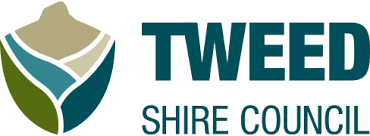 TEAM  MEMBERSTeam member 1:First Name:	Last Name:	 Address: 	Age: 	Male/Female:	  Phone: 	Email: 	Dietary requirements: 	Medical Alerts: 	Emergency Contact Name:	Phone: 	Mobile: 	Team member 2:First Name:	Last Name:	 Address: 	Age: 	Male/Female:	  Phone: 	Email: 	Dietary requirements: 	Medical Alerts: 	Emergency Contact Name:	Phone: 	Mobile: 	Team member 3 or International Exchange Student:First Name:	Last Name:	 Address: 	Age: 	Male/Female:	  Phone: 	Email: 	Dietary requirements: 	Medical Alerts: 	Emergency Contact Name:	Phone: 	Mobile: 	